PARA:		LIGIA INÉS BOTERO MEJÍA                     	Contralora AuxiliarBIVIANA DUQUE TORO                    	Director Técnico de Planeación                       	Responsables  Proceso Vigilancia y Control a la Gestión Fiscal                              DE:	          Jefe Oficina de Control InternoASUNTO:	Informe de seguimiento – diciembre 2015.                                                          	Plan de Mejoramiento – Acciones Correctivas y de Mejora                        	Plan de Evaluación y seguimiento de los RiesgosRespetadas doctoras:De conformidad con lo establecido mediante la Resolución Reglamentaria                    No. 021 de junio 11 de 2015, de manera atenta me permito remitir el informe sobre el seguimiento efectuado al Anexo 1 Plan de Mejoramiento – Acciones Correctivas y de Mejora y al Plan  de evaluación y seguimiento de riesgos, con corte a diciembre de 2015, correspondiente al Proceso Vigilancia y Control a la Gestión Fiscal.SEGUIMIENTO AL PLAN DE MEJORAMIENTO Para el presente y último trimestre el año 2015 de seguimiento, se tuvo en cuenta la inclusión de los resultados de la Auditoría - Evaluación Independiente al Proceso de Vigilancia y Control a la Gestión Fiscal I semestre de 2015.  Producto de la cual, ingresaron dos (2) hallazgos al Plan de Mejoramiento del Proceso de Vigilancia y Control a la Gestión Fiscal.  Es decir, que a diciembre de 2015, el Plan de Mejoramiento está conformado por cinco (5) hallazgos.Acciones de Mejora Origen 4 – Auditoría Externa  Entes Certificadores: un (1) hallazgo.Acciones Correctivas:Origen 2 – Auditoría de Control Interno: un (3) hallazgos.Origen 6 – Auditoría Fiscal: un (1) hallazgo.Verificado el cumplimiento y eficacia de las acciones propuestas, a continuación se resume el estado de los hallazgos.Tabla 1Plan de Mejoramiento - Acciones Correctivas  y de MejoraFuente: Fuente: Verificación acciones – Oficina de Control Interno.  Como resultado del seguimiento, a continuación se detalla el estado de cada una de las Acciones Correctivas y de Mejora, incluidos en el Plan de Mejoramiento del Proceso de Vigilancia y Control a la Gestión Fiscal con corte a diciembre de 2015.ACCIONES DE MEJORA Respecto a este tipo de acciones, el proceso cuenta con un (1) hallazgo de la Auditoria Externa – Entes Certificadores, el cual se le solicitará a la firma certificadora  el cierre del hallazgo por cumplimiento de la acción.Origen 4 – Auditoria Externa – Entes CertificadoresHallazgo: “Asegurar el porcentaje de la muestra establecida en la fase de planeación, de las auditorias ejecutadas por la organización, a los clientes sujeto”.Acción 1: “Incorporar en el procedimiento para elaborar el Informe de auditoría y cierre de auditoria un punto de control que permita verificar y asegurar el cumplimiento del porcentaje de la muestra establecida en el plan de trabajo respectivo para cada auditoria”.Verificación a diciembre 2015:Se expidió la Resolución Reglamentaria No. 037 de 2015 y se verificó en el PROCEDIMIENTO PARA ELABORAR EL INFORME DE AUDITORIA Y CIERRE DE AUDITORIA (del 23 de junio de 2015); que fue actualizado con punto de control respectivo, en la actividad No. 2: "Verifica que se hayan cumplido los objetivos establecidos en el Memorando de Asignación de Auditoria y el porcentaje de la muestra determinada para cada factor en el Plan de Trabajo".  Por lo tanto, se dio cumplimiento a la acción propuesta.  Se solicita a la firma certificadora  el cierre del hallazgo por cumplimiento de la acción.ACCIONES  CORRECTIVASRespecto a este tipo de acciones, el proceso de Vigilancia y Control a la Gestión Fiscal, cuenta con cuatro (4) hallazgos clasificados así: en el origen 6 – Auditoría efectuada por la Auditoria Fiscal, uno (1) el cual se solicita el cierre a la A.F, por cumplimiento del 100% de las acciones implementadas para subsanar las causas que originaron el hallazgo. Tres (3) hallazgos correspondientes al origen 2 – Auditoria efectuada por la Oficina de Control Interno, uno (1) debe continuar abierto para verificación y seguimiento. Los resultados de estos se muestran a continuación:Origen 2 - Auditoría efectuada por la Oficina de Control Interno1. Hallazgo: “En la Auditoría Regular a la Secretaría General de la Alcaldía Mayor de Bogotá, se evidenció que el traslado de hallazgos a la Personería realizado mediante memorando No. 2-2014-14671 del 18/09/2014, se efectuó en forma inoportuna, contraviniendo la R.R. No. 055 de 2013, Procedimiento para elaborar el Informe de auditoría, actividad 11, respecto a la entrega del informe final realizada a través de memorando No. 2-2014-13963 de 04/09/2014”.Acción: “Verificar el cumplimiento en el traslado de los hallazgos a las instancias pertinentes de conformidad con los términos establecidos en el procedimiento”.Verificación Dirección Gobierno:Para el seguimiento y verificación del cumplimiento de esta acción fueron verificadas las siguientes auditorias. DADEP -Auditoría de Regularidad: Traslado de hallazgo a la Personería. Radicado: 2-2015-21825 del 04/11/2015FVS - Desempeño - cámaras de seguridad: Traslado de hallazgo a la Personería. Radicado: 2-2015-23855 del 03/12/2015.FVS - Desempeño – Licencias de Urbanismo: Traslado de hallazgo a la Personería. Radicado: 2-2015-22665 del 18/11/2015.UAECOOB- Contratos no evaluados en la de regularidad: Traslado de hallazgo a la Personería. Radicado: 2-2015-19778 del 05/10/2015.Se observó el cumplimiento en el traslado de los hallazgos dentro de los cinco (5) días hábiles siguientes al cierre de las auditorías a las instancias pertinentes de conformidad con el  procedimiento.  Se autoriza el cierre del hallazgo.2. Hallazgo: Auditoria Evaluación Independiente Proceso de Vigilancia y Control a la Gestión Fiscal I semestre de 2015. Se evidenció debilidad en la revisión y conformación  de algunos registros generados durante el proceso auditor. Acción: “Realizar una socialización a todos los funcionarios sobre  los procedimientos vigentes enfatizando en los controles y el seguimiento al proceso auditor y en los registros generados”.Verificación:Dirección Sector Salud: se realizó una socialización de la Resolución Reglamentaria 037/2015 y demás normas aplicables, con todo el equipo de auditores - gerentes, a fin de mejorar la aplicación de los procedimientos en la auditoria.  Los soportes de mencionada socialización se evidenciaron  en el archivo de la Dirección, mediante Comité Técnico Sectorial - Acta No.107 del 24 noviembre 2015 (listado  firma de participantes).  Se autoriza el cierre del hallazgoDirección Sector Educación, Cultura, Recreación y Deporte: Se verificó que el día 14 de Diciembre de 2015, se  socializó un archivo adjunto por Outlook  a todos los funcionarios de la Dirección con  los procedimientos vigentes, los vínculos para poderlos revisar en la Intranet, en los cuales se hace especial énfasis en la importancia de los controles, del seguimiento al procesos auditor y los registros generados; lo anterior para realizar la socialización sobre los procedimientos vigentes, a todos los funcionarios que hacen parte de esta Dirección.  Se autoriza el cierre del hallazgo.Dirección Sector Movilidad: Se realizó una jornada de capacitación el 25 de noviembre de 2015, mediante la cual se revisaron los procedimientos con el objeto de corregir las falencias presentadas y socializar la aplicación de los procedimientos para  auditorias, lo anterior se verificó mediante planilla de asistencia.  Se autoriza el cierre del hallazgo.Dirección de Servicios Públicos: Se realizó la socialización a 59 funcionarios mediante correo electrónico Outlook  -  del 11 de diciembre de 2015, en el cual el Director explica a los funcionarios las modificaciones que tienen los procedimientos del Proceso de Vigilancia y Control Fiscal y el  cumplimiento con los registros que requieren los mismos.  Se autoriza el cierre del hallazgo.3. Hallazgo: Auditoria Evaluación Independiente Proceso de Vigilancia y Control a la Gestión Fiscal I semestre de 2015. “La presentación de los Planes de mejoramiento por parte de los sujetos de control y vigilancia se está efectuando en medio magnético (CD), por cuanto el Formato CB - 0402 - Plan de Mejoramiento del aplicativo SIVICOF no se encuentra habilitado; es decir, que no se está siguiendo lo establecido en la actividad 3 del Procedimiento para la Elaboración, Modificación y Seguimiento al Plan de Mejoramiento, adoptado mediante Resolución Reglamentaria No. 003 del 14 de enero de 2014”.Acción: “Finalizar la Implementación del "informe de Plan de Mejoramiento" ´para ser reportado por los sujetos de control fiscal en el Sistema SIVICOF, conforme a la nueva metodología y procedimientos definidos en el Proceso de Control y Vigilancia”.Verificación Dirección Tecnologías de la Información y las Comunicaciones  - Tics:Se verifico en la  Dirección Tecnologías de la Información y las Comunicaciones  - Tics  y en la Dirección de Planeación las siguientes actividades: Socialización  de los formatos y la operatividad en el SIVICOF con los sujetos de vigilancia y control fiscal que aplicarán la prueba piloto de Plan de Mejoramiento (EAAB, Secretaria de Hacienda Distrital y Secretaria de Integración Social), lo anterior verificado mediante correo Outlook. Actualización de la Resolución Reglamentaria y el procedimiento interno, remitido por la Dirección de Planeación para la revisión jurídica mediante memorando: 3-2015-26072 del 2015-12-15.  No obstante  el hallazgo debe continuar abierto en razón a que no se ha finalizado la Implementación del "Informe de Plan de Mejoramiento" para ser reportado por los sujetos de control fiscal en el Sistema SIVICOF, conforme a la nueva metodología y procedimientos definidos en el Proceso de Control y Vigilancia. El hallazgo debe continuar abierto para seguimiento.Origen 6 - Auditoría Fiscal.4. Hallazgo: “Pronunciamiento problemáticas Proceso de Responsabilidad Fiscal por desgaste administrativo originado en la revisión y devolución de hallazgos fiscales y cargas laborales”. Acción: “Crear el Comité de Aseguramiento de la Calidad mediante Resolución Reglamentaria y para su seguimiento se tomaran muestras de forma selectiva”Verificación Dirección Planeación:Se verificó la publicación de  la Resolución Reglamentaria No. 018 del 10 de junio de 2015 " Por la cual se crea y se reglamenta el comité de aseguramiento de la calidad del proceso de vigilancia y control a la gestión fiscal en la Contraloría de Bogotá D.C.  y se dictan otras disposiciones"; con el objetivo principal de asegurar el cumplimiento de los requisitos y la calidad de los productos, así como el mejoramiento de los resultados del PVCGF.  Se verificó, mediante Acta No.3, del 10 de septiembre de 2015 - Equipo de Gestores del PVCGF; el Análisis de causa a través de la metodología de lluvia de ideas.  Se han realizado tres comités (COMITÉ DE ASEGURAMIENTO DE LA CALIDAD DEL PROCESO DE VIGILANCIA Y CONTROL A LA GESTIÓN FISCAL), como consta en las actas que reposan en la dirección de planeación. Acta No.001 del 23 de julio de 2015; Acta No.002 del 18 de agosto de 2015; Acta No.003 del 15 de septiembre. Se solicita a la AF el cierre del hallazgo por cumplimiento de la acción.SEGUIMIENTO AL PLAN DE EVALUACIÓN Y SEGUIMIENTO DE LOS RIESGOS.Tabla 2Resultado seguimiento de Riesgos.Fuente: Verificación acciones – Oficina de Control Interno.  El resultado de la verificación de acciones es como se consigna a continuación:Origen 1.2. – Riesgos de Corrupción.Descripción del Riesgo: “Omitir información en el desarrollo de cualquier actuación de control fiscal, que permita direccionar resultados para favorecer a terceros o particulares”.Acción 1: Rotación de funcionarios que realizan labores de auditoria.Verificación Direcciones Sectoriales de Fiscalización y Redacción Inmediata:La Dirección de Talento Humano  ha realizado cambios en la planta global lo que con llevo a realizar rotación de funcionarios para la conformación de los nuevos equipos de auditoria de acuerdo con el perfil. Se verificó que en todas las Direcciones Sectoriales  se realizó rotación de los funcionarios en cada  grupo de  auditoria.  Riesgo mitigado.Descripción del Riesgo: “Desarrollar actuaciones de control fiscal no autorizadas por el Responsable del Proceso o el Contralor de Bogotá D.C.”Acción 2: Desarrollar el 100% de las auditorias determinada en el PAD vigente y las visitas de control fiscal comunicadas o las asignadas por el señor Contralor.Verificación Direcciones Sectoriales de Fiscalización y Redacción Inmediata:Se verificó en la  Dirección Planeación - Responsable del Proceso de Vigilancia y Control a la Gestión Fiscal, que se han realizado el 100% de las auditorias determinada en el PAD vigente y las visitas de control fiscal comunicadas o las asignadas por el señor Contralor.  Riesgo Mitigado.                    Origen 1.4. – Riesgos Estratégicos.Descripción del Riesgo: “Posible incumplimiento en la presentación de los productos (Informes, funciones de advertencia), en cuanto a la forma, fondo y plazos determinados en los procedimientos y demás normas expedidas por el Contralor de Bogotá”.Acción: Rigurosa aplicación de los procedimientos, en especial los que tienen que ver con la verificación de la caracterización de cada producto previo a su entrega.Verificación Direcciones Sectoriales de Fiscalización y Redacción Inmediata:Se verificó la publicación de  la Resolución Reglamentaria No. 018 del 10 de junio de 2015 "Por la cual se crea y se reglamenta el comité de aseguramiento de la calidad del proceso de vigilancia y control a la gestión fiscal en la Contraloría de Bogotá D.C.  y se dictan otras disposiciones", con el objetivo principal de asegurar el cumplimiento de los requisitos y la calidad de los productos, así como el mejoramiento de los resultados del PVCGF.  Se han  realizado socializaciones de la Resolución Reglamentaria 037/2015 - documentos  y procedimientos del proceso PVCGF con los  equipos  auditores - gerentes, a fin de mejorar la aplicación de los procedimientos en la auditoria. Riesgo mitigado.RECOMENDACIONES GENERALESSocializar el resultado del seguimiento al Plan de Mejoramiento, debe con las dependencias que integran el Proceso de Vigilancia y Control a la Gestión Fiscal por parte del responsable del mismo.  Continuar con los controles y seguimientos permanentes para cada una de las actividades programadas en el Plan de mejoramiento, con el fin de subsanar las falencias encontradas y las observaciones realizadas por los diferentes entes de control para que estas no se vuelvan a presentar.Actualizar el Plan de Evaluación y Seguimiento de los Riesgos – vigencia 2016, de conformidad con la identificación realizada en cumplimiento del “PROCEDIMIENTO PARA ELABORAR EL MAPA DE RIESGOS INSTITUCIONAL”. Cordialmente,Anexo:    SI  _x_     NO__      Numero de folios__ Planes de Mejoramiento y de Manejo de Riesgos.Proyectó: María Tatiana Rojas Naranjo.“Por un control fiscal efectivo y transparente”ORIGENTIPO DE ACCIÓN ABIERTAS (A)CERRADAS (C)SE SUGIERE EL CIERRE (A*)TOTAL 2. CONTROL INTERNOCorrectiva01014. AUDITORÍA DEL SISTEMA INTEGRADO DE GESTIÓNMejora00116. AUDITORÍA FISCALCorrectiva0011TOTAL PARCIALTOTAL PARCIAL0123HALLAZGOS INGRESADOS EN EL  CUARTO TRIMESTRE DE 2015HALLAZGOS INGRESADOS EN EL  CUARTO TRIMESTRE DE 2015HALLAZGOS INGRESADOS EN EL  CUARTO TRIMESTRE DE 2015HALLAZGOS INGRESADOS EN EL  CUARTO TRIMESTRE DE 2015HALLAZGOS INGRESADOS EN EL  CUARTO TRIMESTRE DE 2015HALLAZGOS INGRESADOS EN EL  CUARTO TRIMESTRE DE 20152. CONTROL INTERNO Correctiva1102TOTAL GENERALTOTAL GENERAL1225ORIGENABIERTOSMITIGADOSTOTAL ABIERTO + MITIGADOS1.2 RIESGO CORRUPCIÓN0221.4 RIESGO ESTRATÉGICO 011TOTAL GENERAL033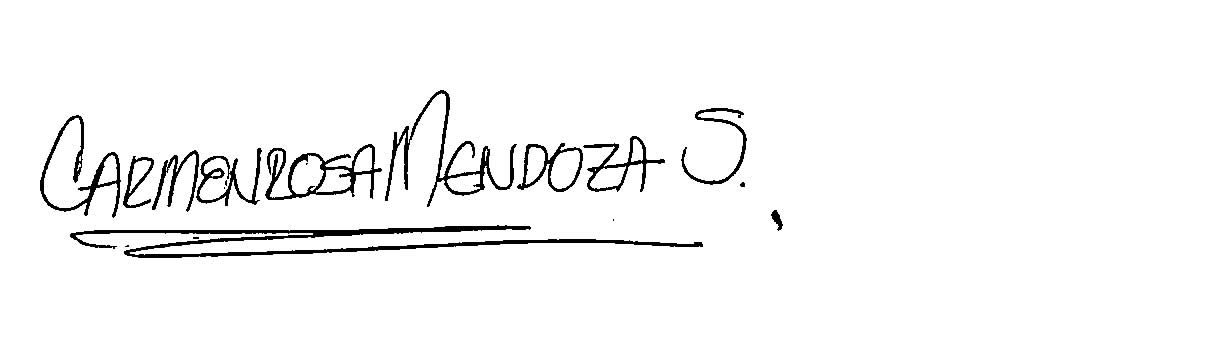 CARMEN ROSA MENDOZA SUAREZ 